Algebra 1 								Name: _________________________________Unit 2.2 Recovery Work							Recovery Test DUE by 11/30/18Functions (Remember to use interval notation when appropriate.)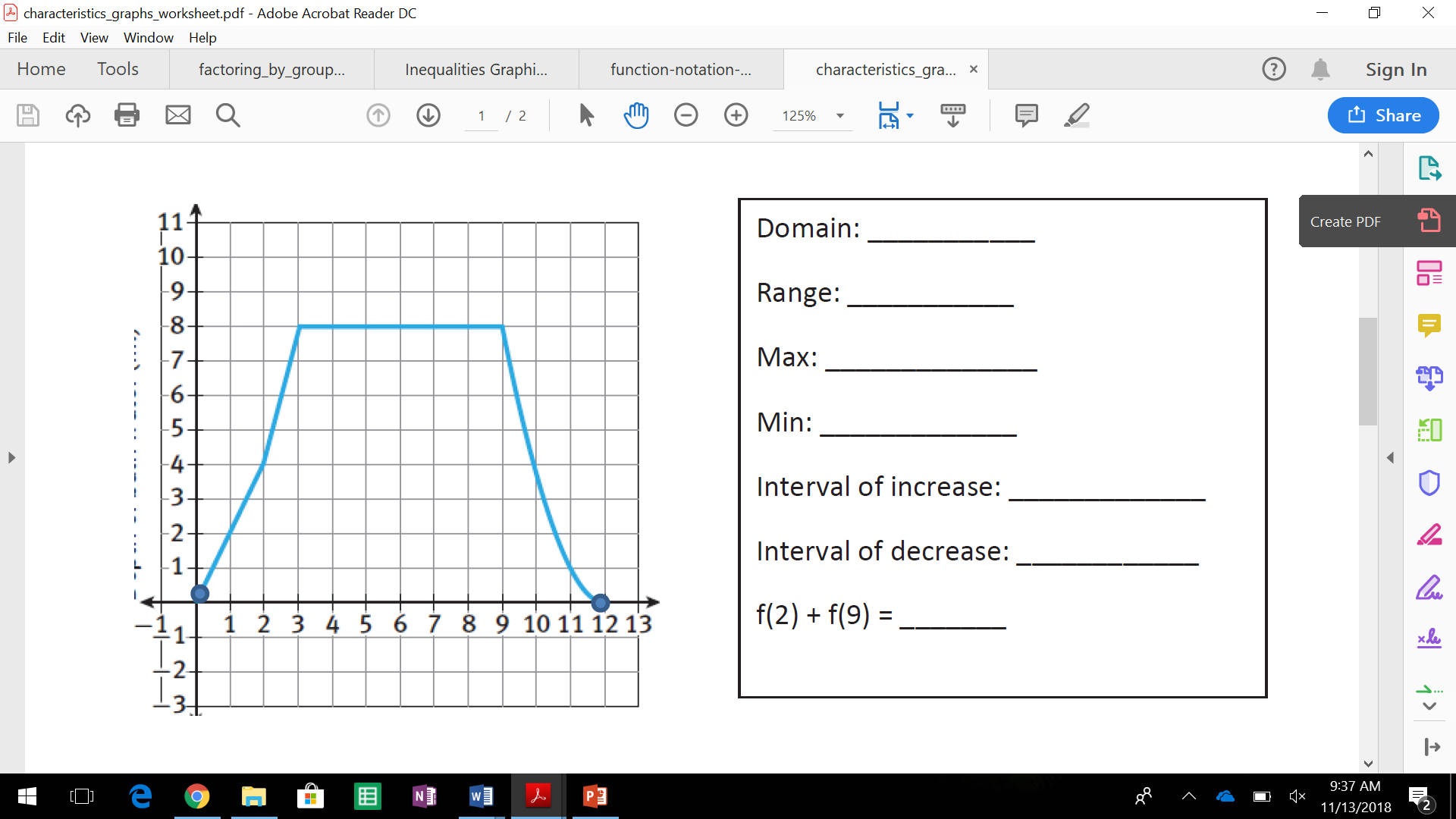 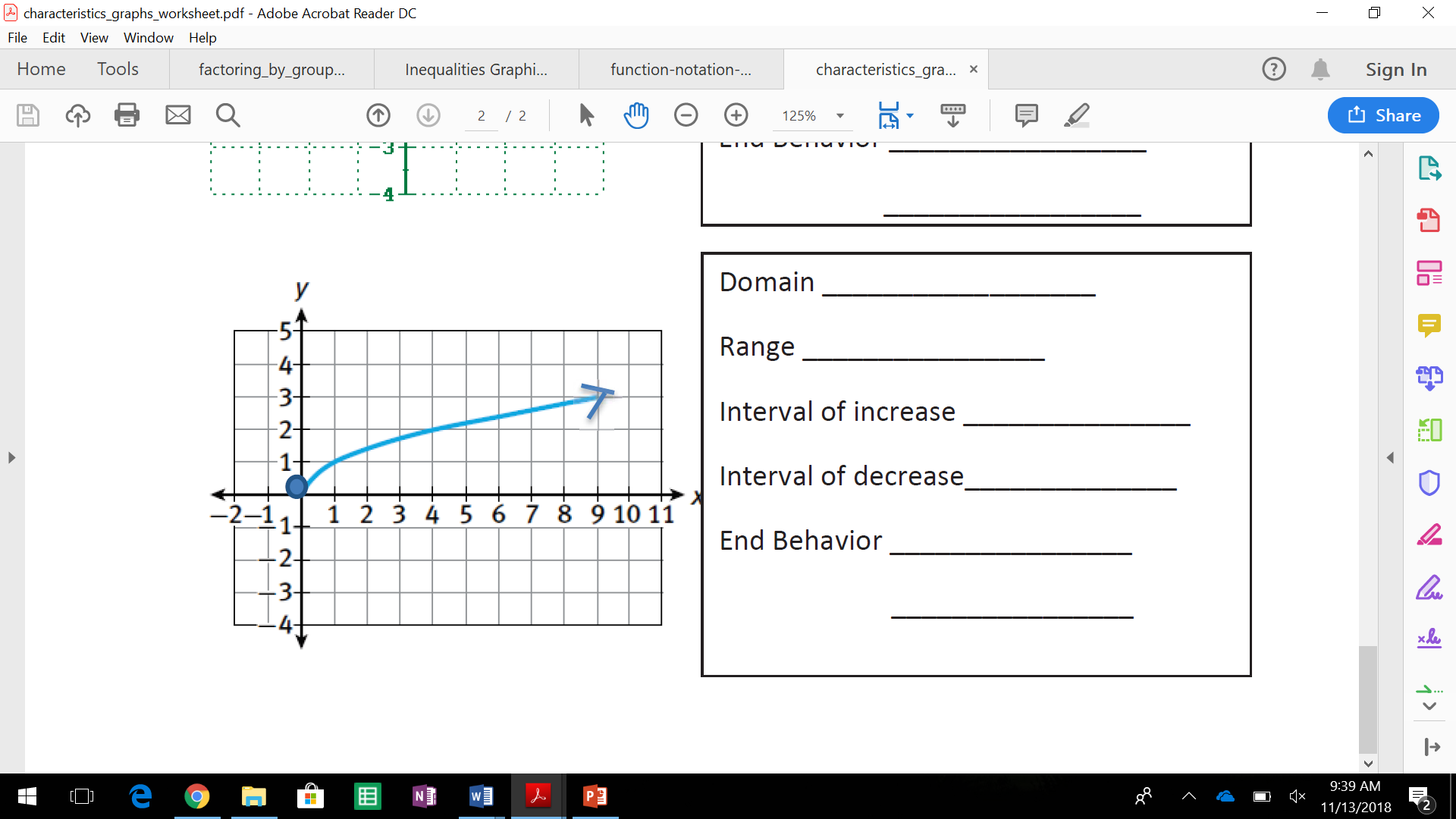 Evaluating Functions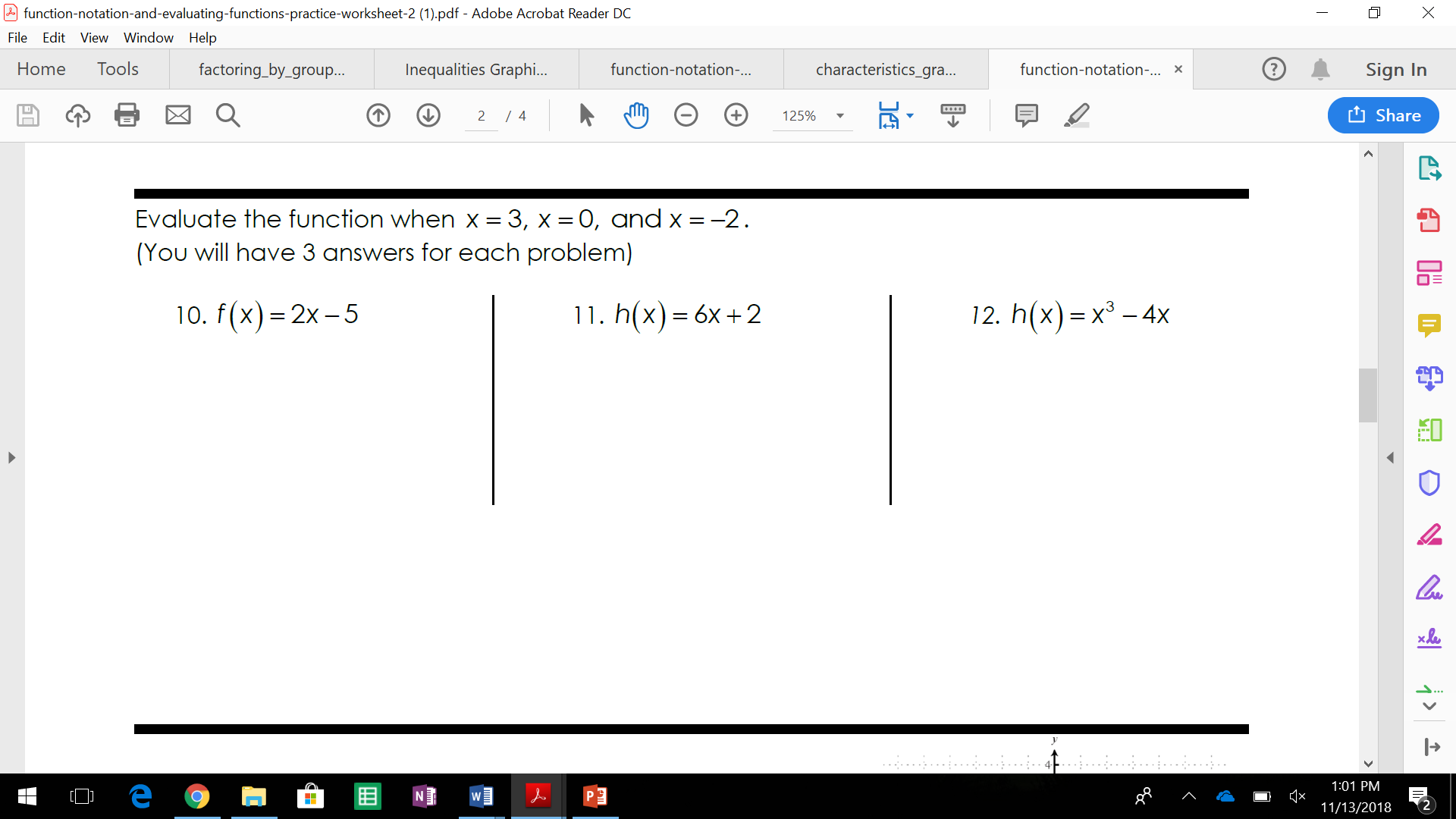 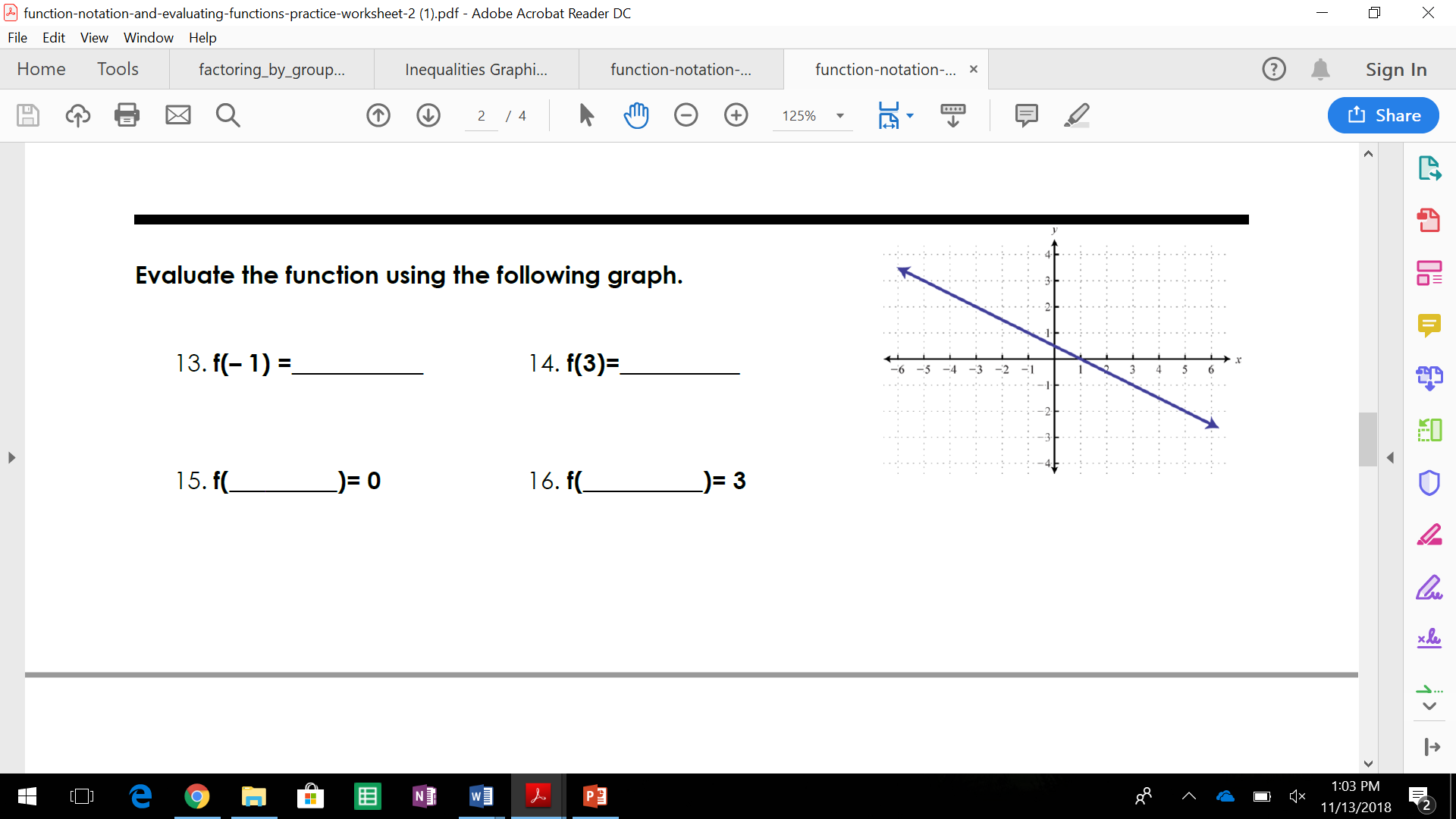 Arithmetic Sequences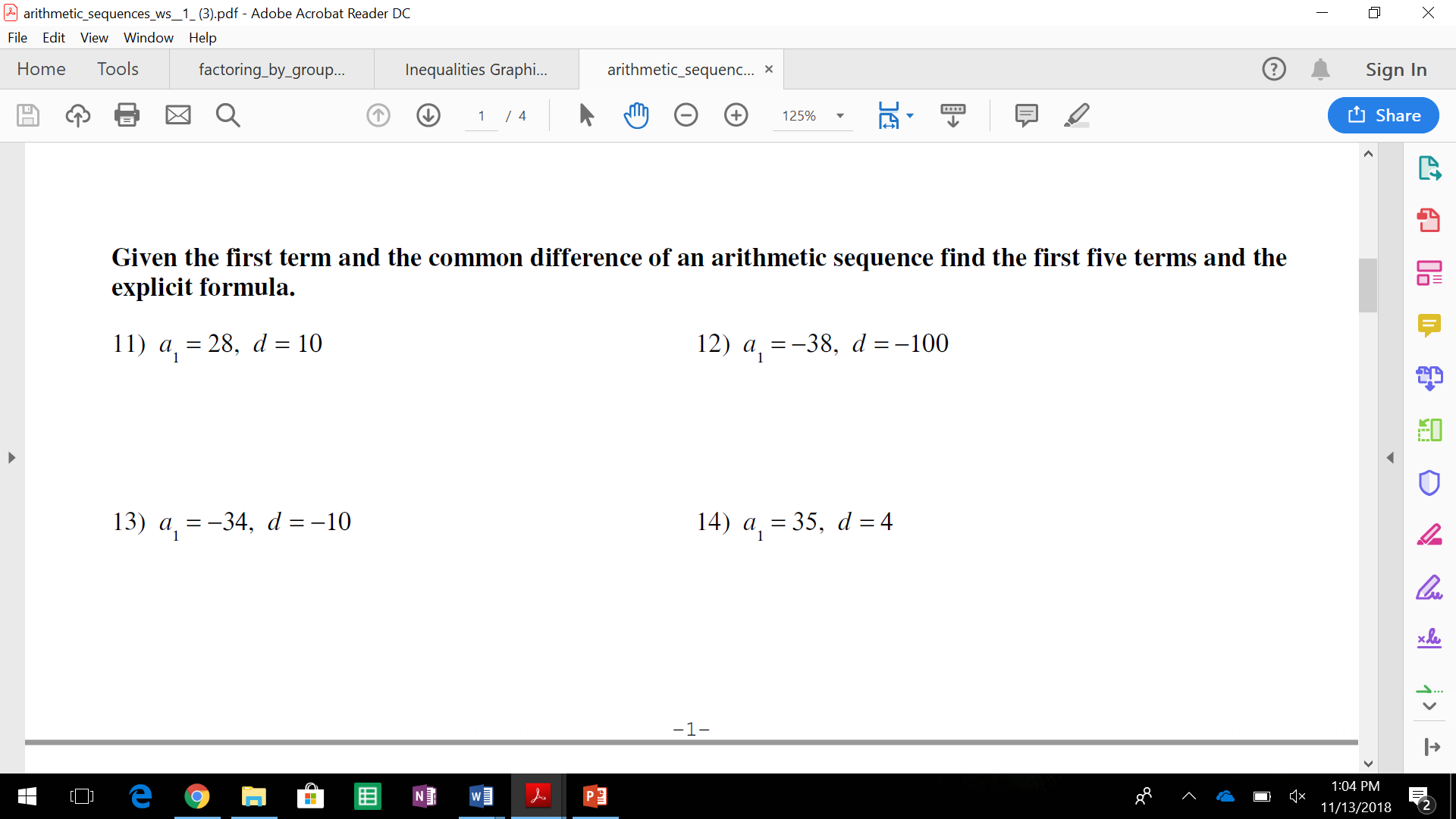 Find the Recursive Formula for the following sequences:-13, -15, -17, -19…				2.   5, 9, 13, 17…Other Resources to Study:Quizizz:	Functions: 439046	Function Notation: 672778	End Behavior: 485931	Arithmetic Sequences: 419470USA Test Prep: EOC Algebra 1 Resources, Functions Standards 1-4 and 13Ms. King’s Website, Algebra 1 Extra Resources, Unit 2.2